Relatório de extensãoResumo do projetoResumo da açãoO Curso de Farmácia, em seu programa de visitas, recebe alunos do ensino fundamental e médio de várias escolas públicas e privadas.Os colégios geralmente agendam as visitas através do Processo Seletivo, para uma visita geral a vários cursos e laboratórios da UNIVALI, e dentre eles está o Curso de Farmácia. Os alunos do Colégio Salesiano de Itajaí estiveram em uma visita a UNIVALI no dia 21 de março de 2017 e, durante a visita, tiveram a oportunidade de visitar alguns laboratórios do Curso Farmácia. A visita proporcionou aos alunos a conhecerem melhor a estrutura do Curso, e ainda, puderam manipular um álcool-gel para higienização das mãos. Durante a visita conheceram melhor sobre as áreas de atuação do Farmacêutico e esclareceram algumas dúvidas sobre a profissão Farmacêutica.pessoas envolvidasanexos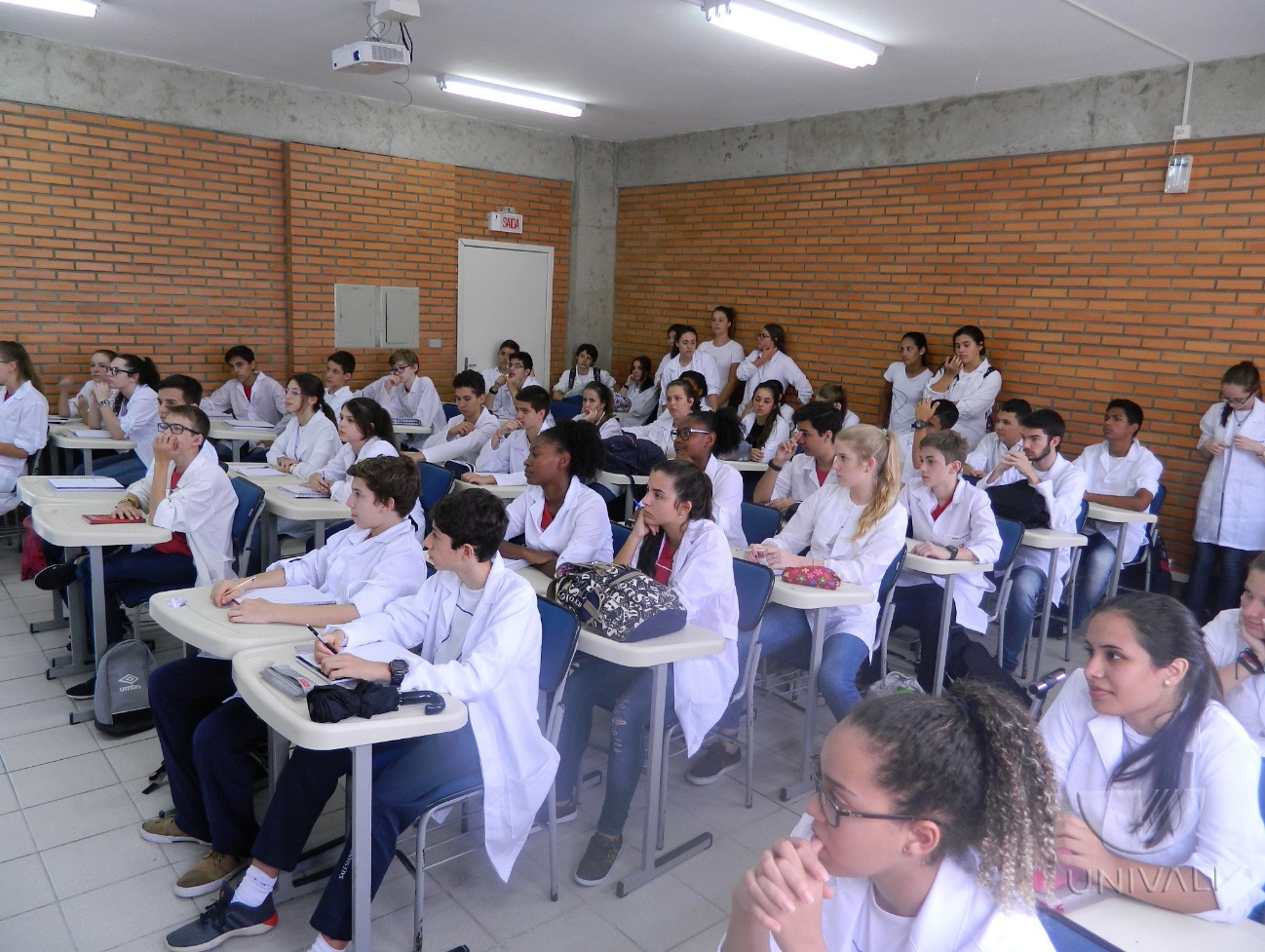 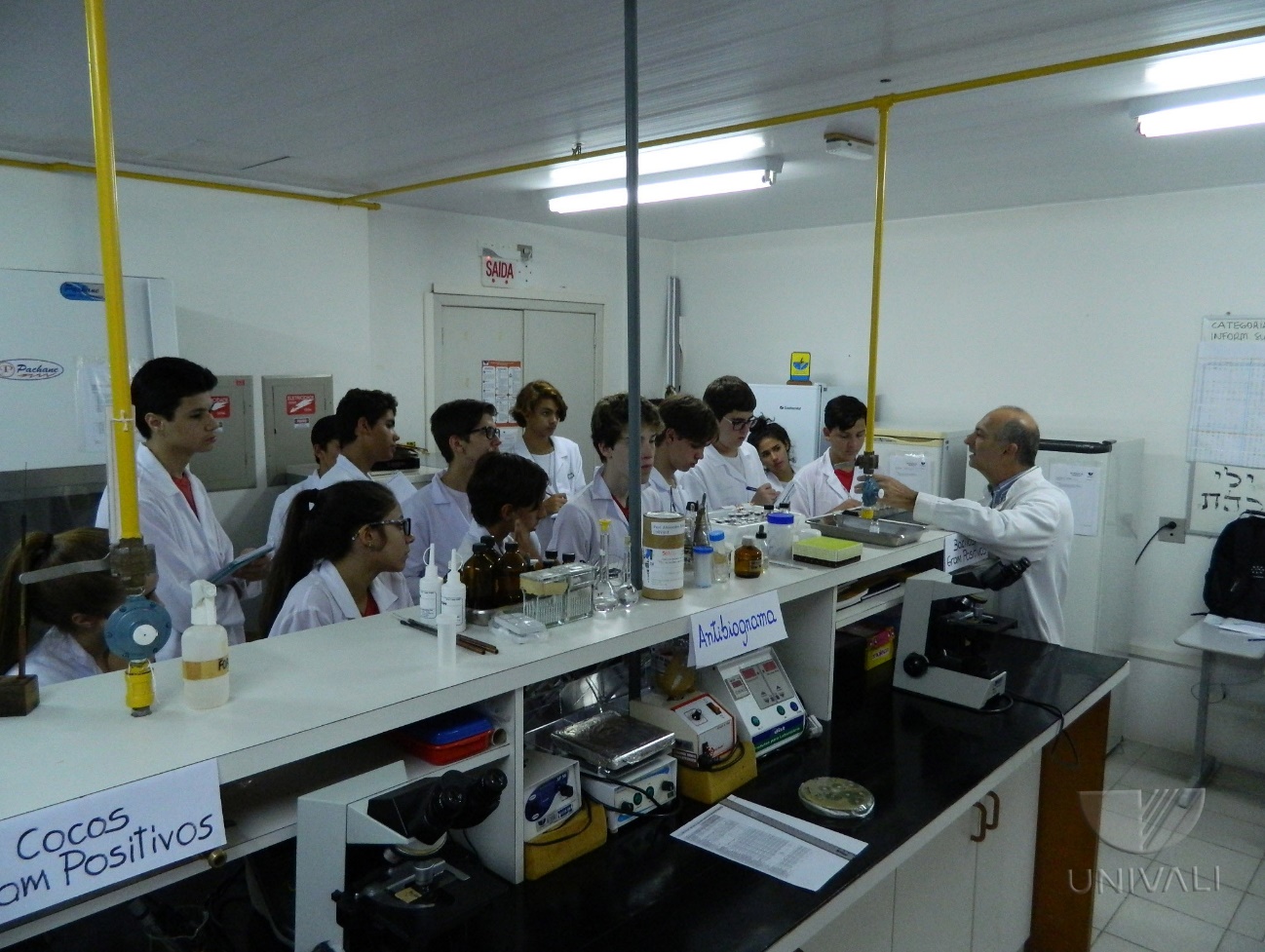 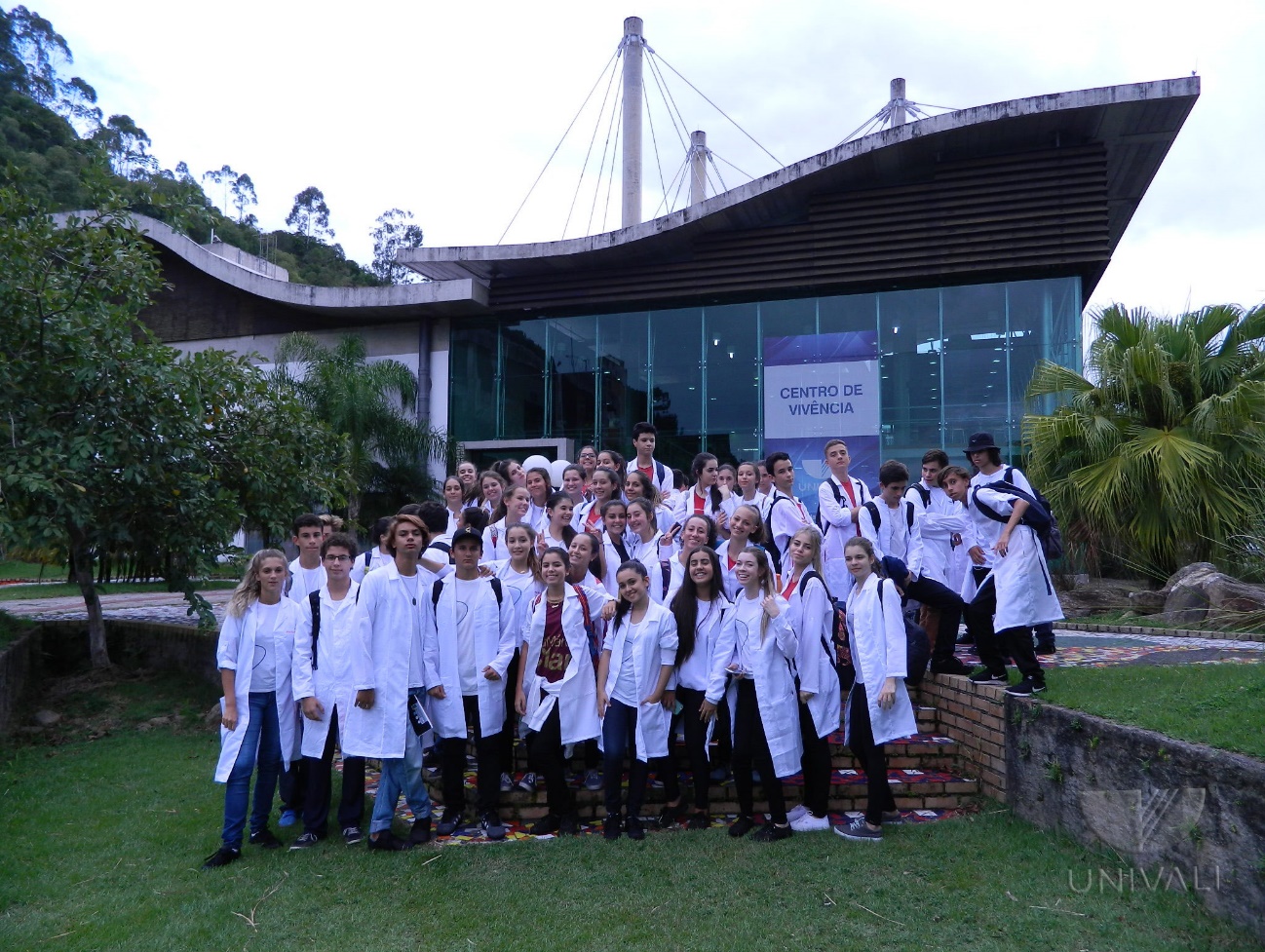 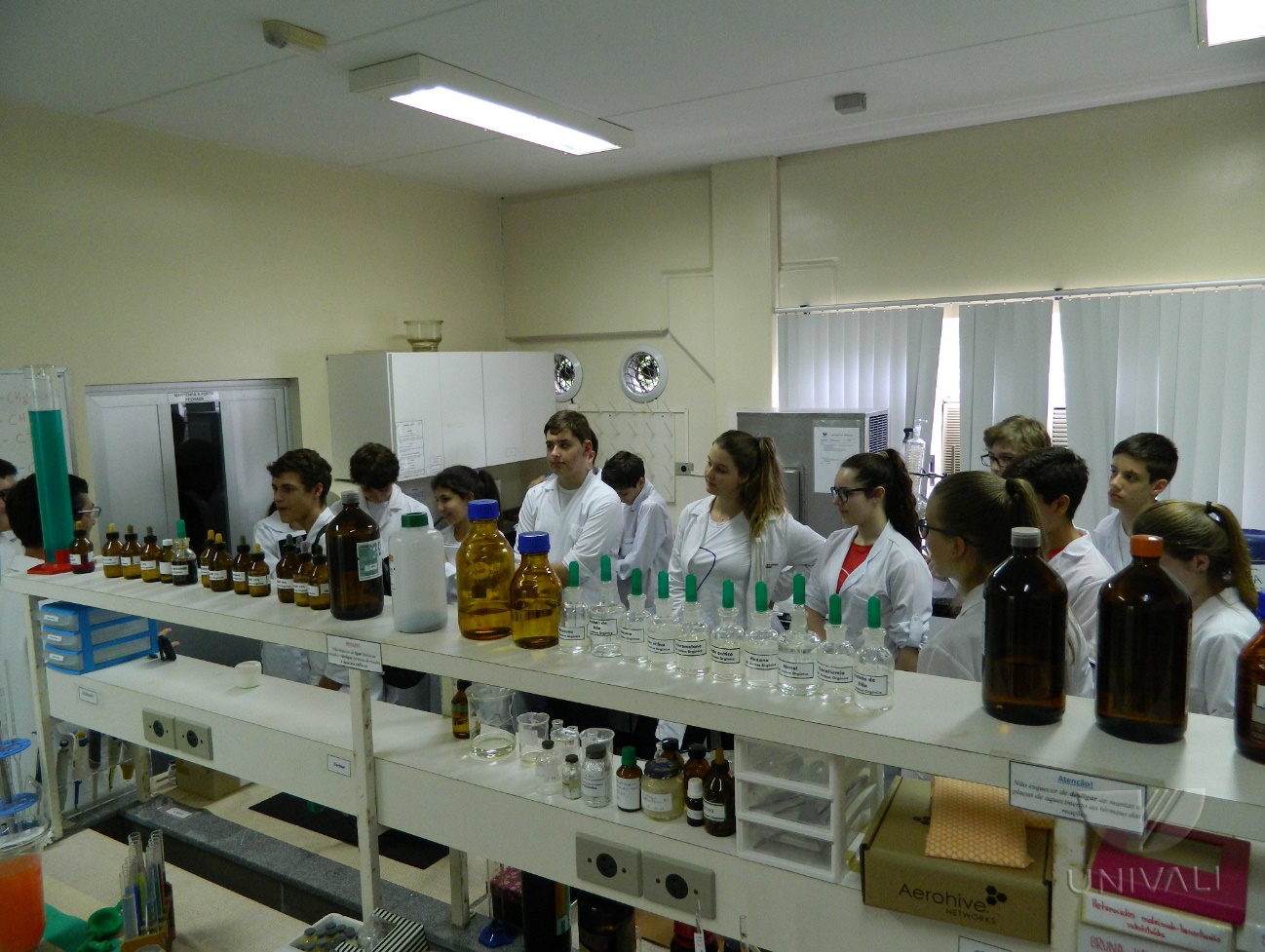 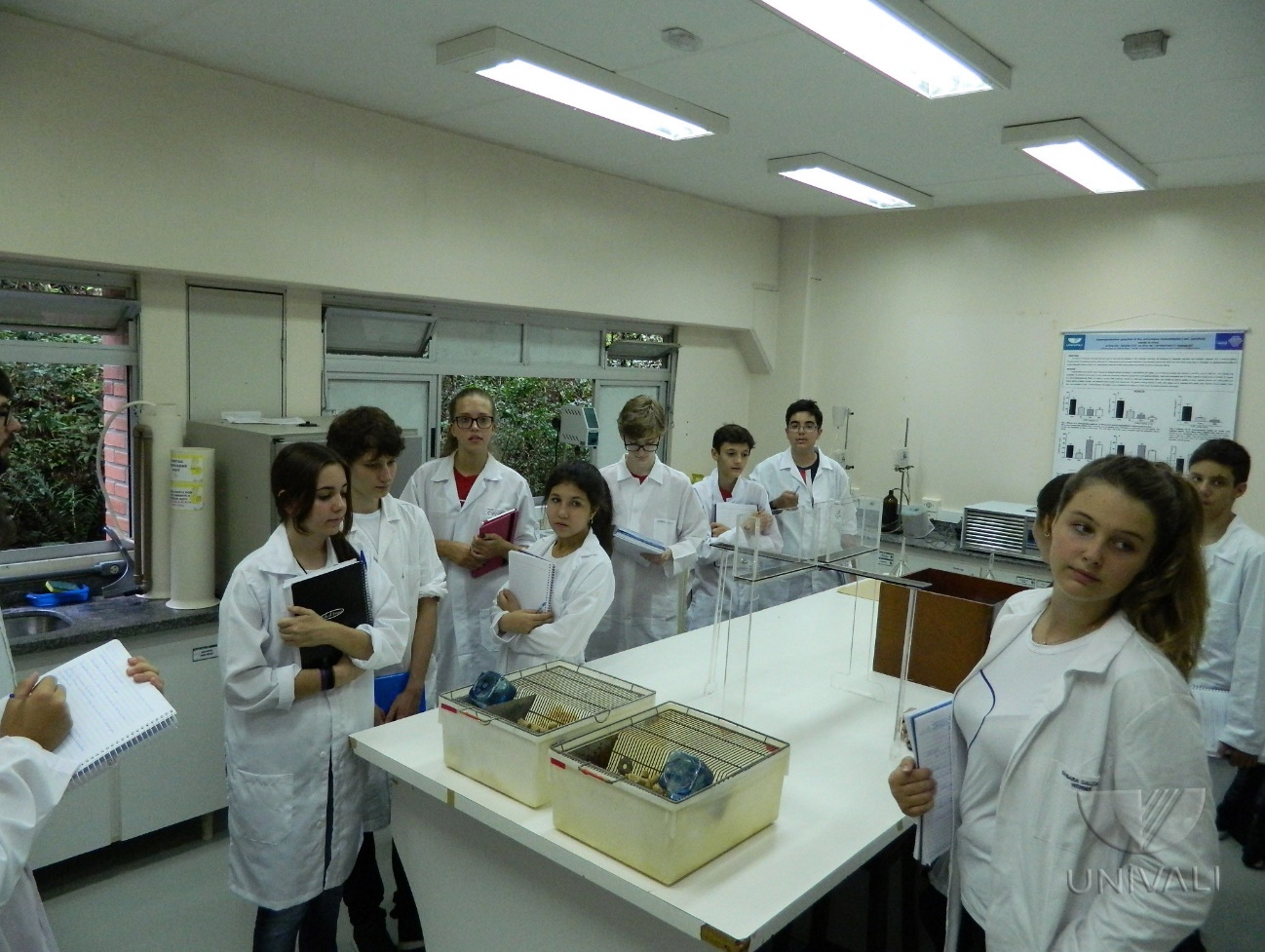 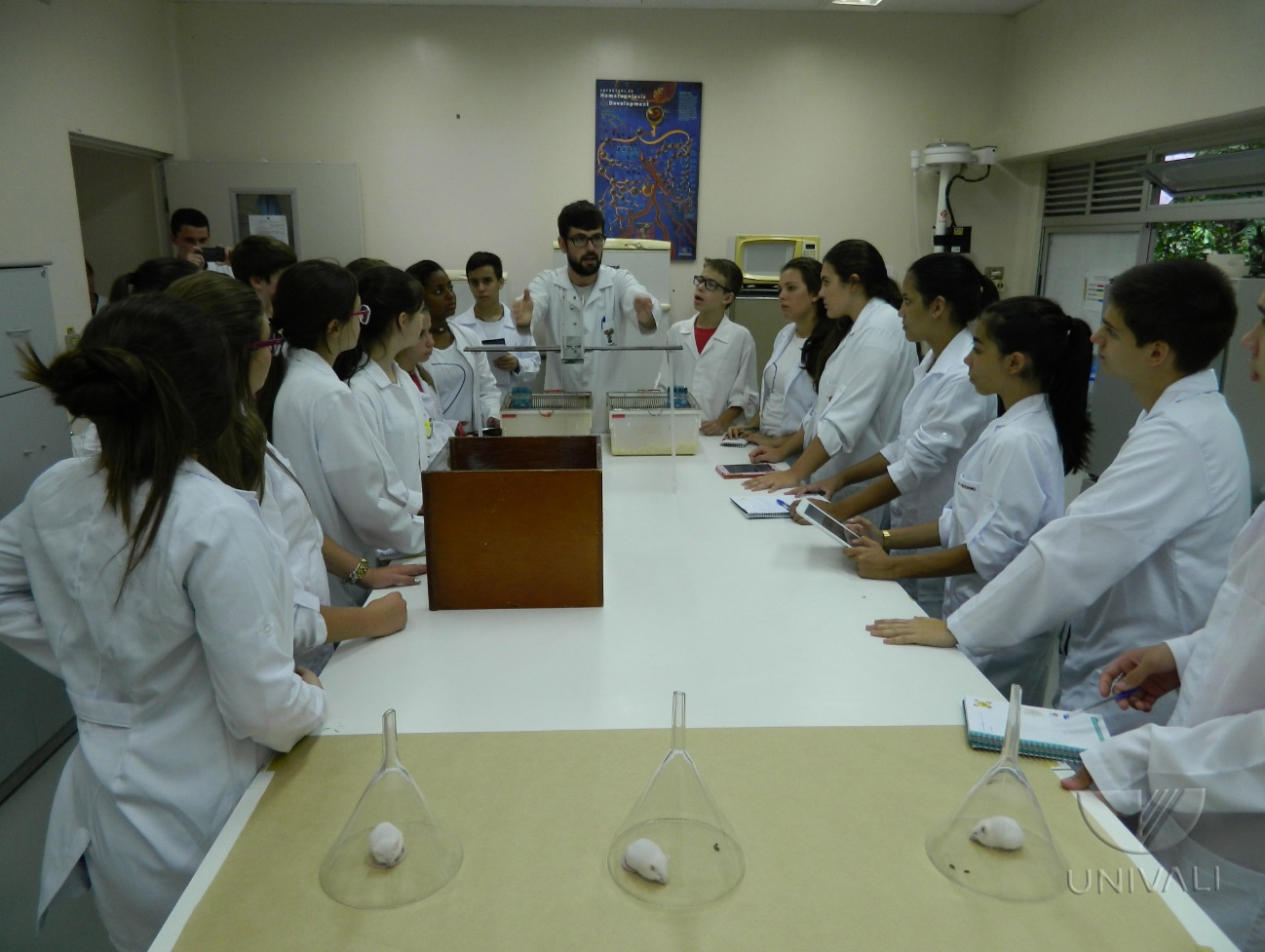 DataNome do projetoHorário                  Programa de visitas ao Curso de Farmácia – Visita Colégio Salesiano13h às 18hLOCALPÚBLICO ALVO                                                  UNIVALIAlunos do colégio SalesianoDocentes            AcadêmicosFuncionáriosDaniela da SilvaGabrielle Oliveira LaurindoMarla SurdiNoemia Liege BernardoGiovanni Fernando F. dos SantosRenê FerreiraFátima de Campos BuzziDébora Crystina AntonRivaldo NieroDoralice da S. RibeiroAlexandre Bella CruzJosiane LopesAngela MalheirosEduarda M. Coutinho